NOMBRE Y NIT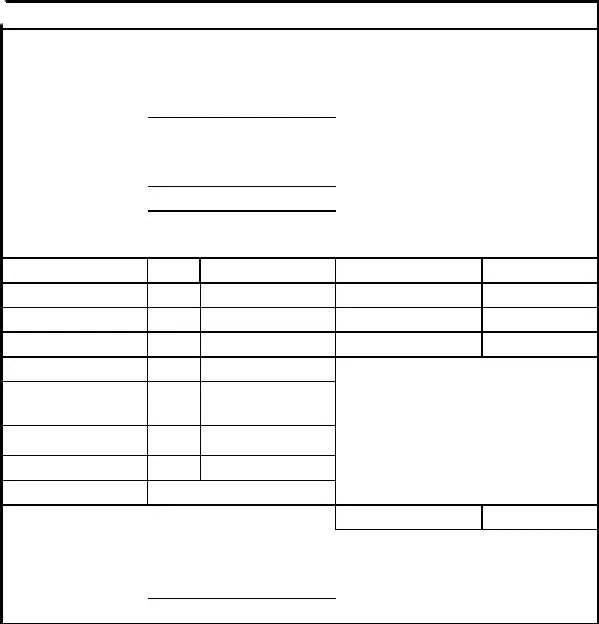 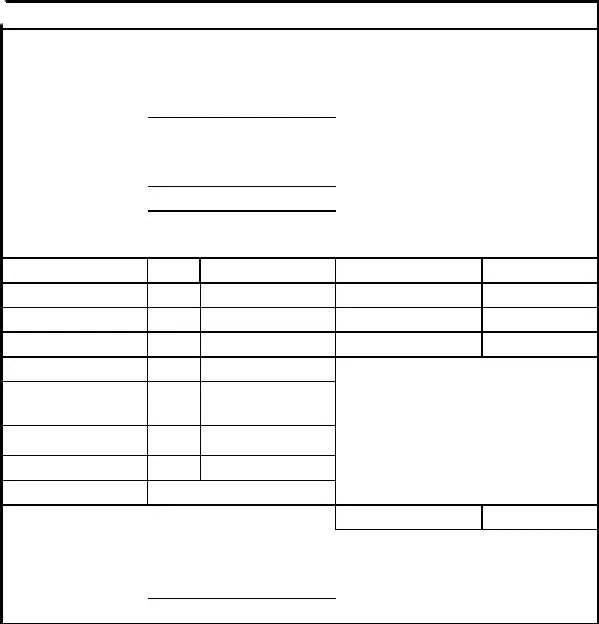 DESPRENDIBLE DE NOMINA AÑONOMBREDETALLE DE PAGO	SUELDO MENSUAL:	FIRMA: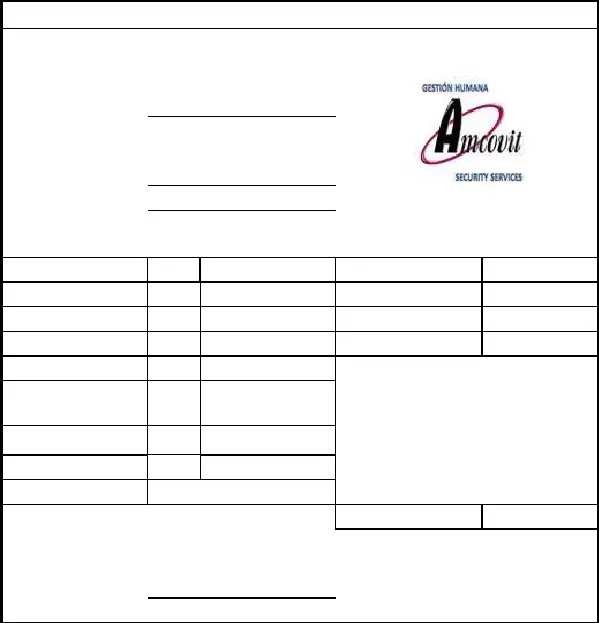 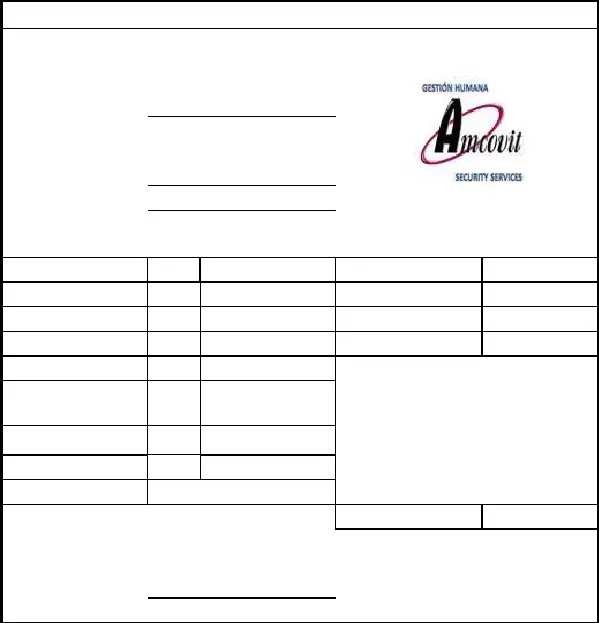 DIAS LABORADOS. DEUCCIONES -PRESTAMO.SUELDO. SALUD. SUBS. DE TRANSPORTE. PENSIÓN. HORAS EXTRAS. TOTAL DEDUCCIÓN:DOMINICALES. RECARGO. TURNOS ADICIONALESOTROS.TOTAL INGRESOS:NETO A PAGAR: DIAS LABORADOS. 30 DEUCCIONES -PRESTAMO.SUELDO. 30 737717 SALUD. 40716SUBS. DE TRANSPORTE. 83140 PENSIÓN. 40716HORAS EXTRAS. 27 103741TOTAL DEDUCCIÓN:81432DOMINICALES. 27 145238RECARGO. 29 31199TURNOS ADICIONALESOTROS.TOTAL INGRESOS:1.101.036NETO A PAGAR: 1.019.604